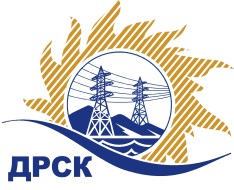 Акционерное Общество«Дальневосточная распределительная сетевая  компания»Протокол № 415/УКС-ВПзаседания закупочной комиссии по открытому запросу цен на право заключения договора  закупка Мероприятия по строительству и реконструкции электрических сетей до 10 кВ для технологического присоединения потребителей (в том числе ПИР) на территории филиала «Приморские ЭС» (г. Фокино) № 2057  раздел  2.1.1.  ГКПЗ 2017 Извещение ЕИС № 31704979164ПРИСУТСТВОВАЛИ:  члены Закупочной комиссии 2 уровня АО «ДРСК». ВОПРОСЫ, ВЫНОСИМЫЕ НА РАССМОТРЕНИЕ ЗАКУПОЧНОЙ КОМИССИИ: О  рассмотрении результатов оценки заявок Участников.О признании заявок соответствующими условиям Документации о закупке.Об итоговой ранжировке заявок.О выборе победителя.ВОПРОС 1 «О рассмотрении результатов оценки заявок Участников»РЕШИЛИ:Признать объем полученной информации достаточным для принятия решения.Утвердить цены, полученные на процедуре вскрытия конвертов с заявками участников открытого запроса цен.ВОПРОС 2 «О признании заявок соответствующими условиям Документации о закупке»РЕШИЛИ:Признать заявки ООО «ТехЦентр» г. Владивосток, ул. русская, 57Ж, ООО «Эрланг» г. Владивосток, ул. Пологая, 68, АО «ВСЭСС» г. Хабаровск, ул. Тихоокеанская, 165 соответствующими условиям Документации о закупке и принять их к дальнейшему рассмотрению.ВОПРОС 3 «Об итоговой ранжировке заявок»РЕШИЛИ:Утвердить итоговую ранжировку заявок:ВОПРОС 4 «О выборе победителя»РЕШИЛИ:	Планируемая стоимость закупки в соответствии с ГКПЗ: 1 013 502.01 рублей без учета НДС (1 195 932,37  руб. с учетом НДС).На основании приведенной итоговой ранжировки поступивших заявок предлагается признать победителем запроса цен  Мероприятия по строительству и реконструкции электрических сетей до 10 кВ для технологического присоединения потребителей (в том числе ПИР) на территории филиала «Приморские ЭС» (г. Фокино) участника, занявшего первое место в итоговой ранжировке по степени предпочтительности для заказчика: ООО «ТехЦентр» г. Владивосток, ул. русская, 57Ж: на условиях: стоимость заявки  790 000,00 рублей без учета НДС (932 200,00 руб. с учетом НДС). Срок выполнения работ: с момента заключения договора по 12.08.2017 г. Условия оплаты: в течение 30 календарных дней с момента подписания актов выполненных работ. Гарантийные обязательства: гарантия качества на все конструктивные элементы и работы, предусмотренные в техническом задании и выполняемые подрядчиком на объекте, в том числе на используемые строительные конструкции, материалы, оборудование составляет 3 года с момента подписания актов сдачи-приемки, при соблюдении заказчиком правил эксплуатации сданного объекта в эксплуатацию.Коврижкина Е.Ю.(4162) 397-208город  Благовещенск«10» мая 2017 года№п/пНаименование Участника закупки и его адресЦена предложения на участие в закупке без НДС, руб.1ООО «Эрланг»г. Владивосток, ул. Пологая, 68Цена: 1 009 907,50 рублей без учета НДС (1 191 690,85 руб. с учетом НДС). 2ООО «ТехЦентр»г. Владивосток, ул. Русская, 57ЖЦена: 790 000,00 рублей без учета НДС (932 200,00 руб. с учетом НДС). 3АО «ВСЭСС»г. Хабаровск, ул. Тихоокеанская, 165Цена: 893 501,41 рублей без учета НДС (1 054 331,66 руб. с учетом НДС). Место в итоговой ранжировкеНаименование и место нахождения участникаЦена заявки на участие в закупке, руб. без НДС1 местоООО «ТехЦентр»г. Владивосток, ул. Русская, 57Ж790 000,002 местоАО «ВСЭСС»г. Хабаровск, ул. Тихоокеанская, 165893 501,413 местоООО «Эрланг»г. Владивосток, ул. Пологая, 681 009 907,50Ответственный секретарь Закупочной комиссии: Елисеева М.Г. _____________________________